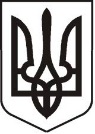 У К Р А Ї Н АЛ У Г А Н С Ь К А    О Б Л А С Т ЬП О П А С Н Я Н С Ь К А    М І С Ь К А    Р А Д АШОСТОГО  С К Л И К А Н Н Я  РОЗПОРЯДЖЕННЯміського голови07.12.2020                                                  м. Попасна                                              №02-02/276/1Про скликання чергової  сто двадцятоїсесії  Попаснянської міської радишостого скликання          На підставі рішення  міської ради від 23.12.2019 № 111/9 «Про перспективний план роботи Попаснянської міської ради на 2020 рік», керуючись п.п.8, 20 ч.4 ст.42, ст.46 Закону України «Про місцеве самоврядування в Україні»:Скликати чергову сто двадцяту сесію Попаснянської міської ради 24 грудня 2020 року о 10.00 годині у залі  засідань адмінбудівлі міської ради.Внести до порядку денного  чергової сто двадцятої сесії міської ради наступні питання з подальшим включенням інших питань, підготовлених  заступниками міського голови, керуючим справами, відділами виконкому міської ради та питань, які потребують негайного вирішення: -  Про бюджет Попаснянської міської територіальної громади на 2021 рік    (12523000000).Про звіт міського голови про діяльність виконавчих органів Попаснянської міської ради за 2020 рік.Для попереднього розгляду питань, що вносяться до порядку денного чергової   сто восьмої сесії  міської ради, провести спільне засідання постійних комісій Попаснянської  міської ради 22.12.2020 о 14.00  годині.Відділам виконкому міської ради забезпечити належну підготовку проєктів рішень  сесії міської  ради  та  подати  їх  керуючому   справами  виконкому міської ради Кулік Л.А. не пізніше 15.12.2020.  Керуючому справами виконкому міської ради Кулік Л.А. на підставі пропозицій, наданих депутатами міської ради, виконавчим комітетом міської ради, сформувати проєкт порядку денного, регламенту роботи  сто двадцятої сесії  та надати  міському голові.Організаційному відділу проєкти  рішень  розмістити на офіційному веб сайті Попаснянської міської ради.    Контроль за виконанням  даного розпорядження  залишаю за собою.           Міський голова                                                                                       Ю.І.ОнищенкоКулік  2 07 02 